НАГРАЖДЕНИЕ ДОБРОВОЛЬЦЕВ ВОЛОНТЕРСКОГО КОРПУСА ВСЕРОССИЙСКОЙ ПЕРЕПИСИ НАСЕЛЕНИЯ 2020 ГОДА
16 ДЕКАБРЯ 2021 Г.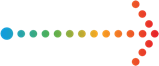 16 декабря 2021 года состоялась торжественная церемония чествования добровольцев Республики Марий Эл.  За проведение информационно-разъяснительной работы среди населения республики по проведению переписи активным добровольцам волонтерского корпуса Всероссийской переписи населения 2020 года заместитель руководителя Маристата Елена Китаева вручила памятные подарки и благодарственные письма.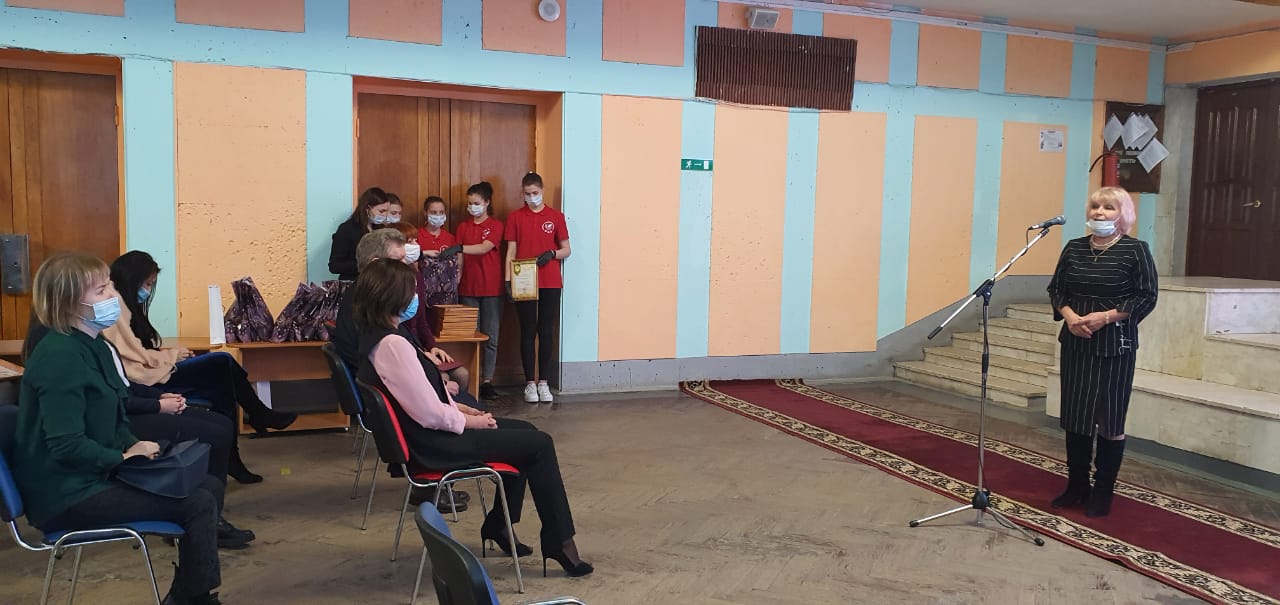 